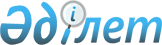 О Правилах содержания и выгула собак и кошек в населенных пунктах Каракиянского района
					
			Утративший силу
			
			
		
					Решение маслихата Мангистауской области от 11 декабря 2014 года № 21/313. Зарегистрировано Депараментом юстиции от 16 января 2015 года № 2595. Утратило силу - решением Мангистауского областного маслихата от 10 декабря 2015 года № 29/442.      Сноска. Утратило силу решением Мангистауского областного маслихата от 10.12.2015 № 29/442(вводится в действие по истечении десяти календарных дней после дня его первого официального опубликования).

 

      Примечание РЦПИ.

      В тексте документа сохранена пунктуация и орфография оригинала.      В соответствии с пунктом 2 статьи 3, статьей 311 Кодекса Республики Казахстан от 30 января 2001 года «Об административных правонарушениях» и пунктом 2-2 статьи 6 Закона Республики Казахстан от 23 января 2001 года «О местном государственном управлении и самоуправлении в Республике Казахстан» областной маслихат РЕШИЛ:

      1. Утвердить прилагаемые Правила содержания и выгула собак и кошек в населенных пунктах Каракиянского района.

      2. Настоящее решение вступает в силу со дня государственной регистрации в органах юстиции и вводится в действие по истечении десяти календарных дней после дня его первого официального опубликования.      Председатель сессии                     Б. Сарман

      Секретарь

      областного маслихата                    Б. Жусупов

       «СОГЛАСОВАНО»

      Руководитель государственного

      учреждения «Каракиянского

      районного отдела сельского хозяйства

      и ветеринарии»

      Е.С. Бегниязов

      11 декабря 2014 год

       Руководитель государственного

      учреждения «Каракиянского

      районного территориального инспекции

      Комитета Ветеринарного контроля

      и надзора Министерства сельского

      хозяйства Республики Казахстан»

      Б.С. Ельбаев

      11 декабря 2014 год

 

Утверждены

решением Мангистауского

областного маслихата

от 11 декабря 2014 года № 21/313

  

Правила

содержания и выгула собак и кошек в населенных пунктах Каракиянского района 1. Общие положения      1. Настоящие Правила содержания и выгула собак и кошек в населенных пунктах Каракиянского района (далее – Правила) разработаны с целью определения порядка содержания и выгула собак и кошек на территории Каракиянского района.

      2. Правила распространяются на всех физических и юридических лиц, содержащих собак и кошек, независимо от форм собственности. Исключение составляют учреждения правоохранительных органов, имеющие служебных собак и питомники по выращиванию собак, а также кинологические службы органов национальной безопасности.

      3. Настоящие Правила разработаны в соответствии с Кодексом Республики Казахстан от 30 января 2001 года «Об административных правонарушениях», законами Республики Казахстан от 23 января 2001 года «О местном государственном управлении и самоуправлении в Республике Казахстан», от 10 июля 2002 года «О ветеринарии» и иными нормативными правовыми актами Республики Казахстан. 2. Условия содержания собак и кошек      4. Покупка и продажа собак и кошек, передача их другому лицу, а также перевозка всеми видами транспорта в пределах района разрешается лишь при наличии ветеринарного паспорта на животное с отметками в нем даты вакцинации против бешенства и инфекционных заболеваний. При вывозе из населенного пункта и ввозе из других регионов владельцам собак и кошек необходимо иметь ветеринарное свидетельство с отметками о состоянии их здоровья и о проведении вакцинации не более чем за 12 месяцев и не менее чем за 30 дней до ввоза.

      Собаки, принадлежащие гражданам, предприятиям, учреждениям и организациям, начиная с трехмесячного возраста, независимо от породы, подлежат вакцинации против бешенства и по эпизоотическим показаниям против лептоспироза, микроспории, а также исследованию на гельминты либо профилактической дегельминтизации.

      Кошки, начиная с двухмесячного возраста, подлежат вакцинации против инфекционных заболеваний, общих для животных и людей, по эпизоотическим показаниям против микроспории, исследованию на гельминтозы.

      5. Содержание собак и кошек разрешается при условии соблюдения санитарно-гигиенических, зоогигиенических требований, ветеринарных и настоящих Правил:

      1) в жилых помещениях, занятых одной семьей;

      2) в жилых помещениях, занятых несколькими семьями, лишь на своей жилой площади (с письменного согласия всех проживающих в квартире);

      3) при предприятиях, организациях, учреждениях собак на привязи или в вольерах и в условиях, исключающих возможность причинения беспокойства и создания опасности для окружающих.

      6. Одной семье в квартире многоквартирного жилого дома, в индивидуальных жилых домах и прилегающих к ним земельных участках, если условия содержания животных соответствуют зоогигиеническим и санитарно-гигиеническим нормам, рекомендуется содержать не более двух взрослых собак крупных и средних пород и двух кошек, а также приплодов до трехмесячного возраста.

      7. Запрещается содержание собак и кошек в местах общего пользования (кухни, коридоры, лестничные площадки, подвалы, чердаки, лоджии, балконы и другие подсобные помещения), на придомовых территориях (кроме территорий индивидуальных жилых домов), в гостиницах и в коридорах общежитий.

      8. Допускается поселение в гостинице владельца с собакой или кошкой по согласованию с администрацией и при соблюдении санитарно-гигиенических правил.

      9. Собак и кошек разрешается содержать в домах индивидуального жилищного фонда, в здании и на прилегающей к нему территории только с разрешения владельца этой территории или с согласия другого правомочного лица. Собаки должны содержаться на хорошо огороженной территории. Ограждение должно исключить побег животного, нападения на людей или других животных, нанесения покусов прохожим. О наличии собаки на территории должна быть сделана предупреждающая табличка при входе размером не менее 20 х 30 сантиметров с изображением собаки и надписью «Ит күзетедi!», « Охраняется собакой!».

      10. Запрещается содержание невакцинированных собак и кошек.

      11. Запрещается разведение и отлов собак и кошек с целью использования их шкур и мяса для реализации, переработки и потребления.

      12. На территории Каракиянского района запрещается организация и проведение собачьих боев и других мероприятий, допускающих жестокость по отношению к животным (за исключением проверки рабочих качеств собак по специальным правилам, что исключает увечье животного и позволяет провести правильный племенной отбор для разведения собак-охранников).

      13. Собаки и кошки, находящиеся в общественных местах без сопровождающих их лиц, кроме оставленных владельцами на привязи у предприятий и учреждений, считаются бродячими и подлежат обязательному отлову специальными службами по отлову бродячих собак и кошек.

      Отлов и уничтожение безнадзорных собак и кошек осуществляется в соответствии с действующим законодательством Республики Казахстан. 3. Содержание собак, требующих особой ответственности владельца      14. К собакам, требующим особой ответственности владельца, относятся собаки высотой в холке более 50 сантиметров.

      15. Запрещается выгуливать собак, требующих особой ответственности владельца, детям и подросткам до 16 лет, а также лицам, физическое состояние которых не может обеспечить безопасность окружающих.

      16. Запрещается приводить собак, требующих особой ответственности владельца, в общественные места и другие места массового отдыха граждан, за исключением специально отведенных мест для выгула собак. 4. Порядок выгула собак и кошек      17. При выгуле собак владельцы должны соблюдать следующие требования:

      1) выводить собак и выгуливать их в наморднике (за исключением собак декоративных пород) и на коротком (до 1,5 метров) поводке в местах, не перечисленных в пункте 19 настоящих Правил, не создавая беспокойства и помех окружающим;

      2) выгул собак без поводка и намордника допускается лишь на огороженных территориях, дрессировочных площадках и, предусмотренных местными исполнительными органами, кооперативами собственников квартир, местах для свободного выгула. Если таковых мест нет, выгул осуществляется на отведенных пустырях;

      3) владельцы собак должны постоянно иметь на собаке ошейник с закрепленным на нем жетоном с указанием клички собаки, ее породы, адресом и телефонами владельца. На жетоне по желанию владельца может быть указана и иная информация, касающаяся собаки;

      4) перевозка собак и кошек в общественном транспорте должна осуществляться на задних площадках при условии, исключающем беспокойство пассажиров. Собак декоративных пород и кошек допускается перевозить в сумках, в специальных клетках (контейнерах для переноса), либо на руках. Перевозка больных собак и кошек в общественном транспорте запрещается;

      5) при выгуле собак и кошек около жилых домов владельцы собак и кошек должны обеспечивать тишину в период с 23:00 до 06:00 часов;

      6) при отсутствии запрещающих надписей разрешается появление владельца с собакой в наморднике и на коротком поводке в учреждениях, непродовольственных магазинах, на почте и в других местах. Предприятиям, организациям и учреждениям необходимо помещать знаки о запрете посещения объектов с собаками и оборудовать места их привязи;

      7) собаку можно оставить на привязи в наморднике и на коротком поводке, исключающем произвольное развязывание, около здания на время, в течение которого владелец животного находится в помещениях этого здания, если при этом нет угрозы для других лиц, нарушения общественного порядка, движению и здоровью собаки. При этом собака не должна препятствовать проходу людей;

      8) собака может находиться в общественном месте без поводка только при исполнении служебных заданий.

      18. Владельцам собак запрещается:

      1) выгуливать собак, не прошедших вакцинацию от бешенства и исследования на токсоплазмоз;

      2) выгуливать животных на детских дворовых площадках, спортивных площадках, территориях детских дошкольных и учебных заведений, лечебных учреждений, парках и в других местах массового отдыха граждан, в местах, где установлены запрещающие знаки, за исключением мест, разрешенных или специально отведенных для этих целей;

      3) выгул собак и кошек на пляжах, купать и мыть животное в общественных местах купания, в прудах, фонтанах, водоемах и водозаборах;

      4) приводить и содержать собак, кроме собак-поводырей для людей со слабым зрением, на предприятиях общественного питания, в торговых и производственных залах продовольственных магазинов, сервисного обслуживания, культурных учреждениях;

      5) находиться с животным в местах скопления народа и на общественных мероприятиях, за исключением служебных собак, выполняющих работу по спасению людей, а также по борьбе с преступностью и охране общественного порядка и собак-поводырей для людей со слабым зрением.

      19. Запрещается выгуливать собак и кошек и появляться с ними в общественных местах и транспорте лицам, находящимся в нетрезвом состоянии. 5. Владельцы собак и кошек      20. Владельцы собак и кошек, независимо от юридического статуса и форм собственности, обеспечивают надлежащее содержание собак и кошек в соответствии с требованиями настоящих Правил.

      21. Собаки и кошки являются собственностью их владельца и как всякая собственность охраняется законом.

      22. В случаях, установленных законодательством Республики Казахстан, при выявлении у собак или кошек заразных заболеваний они могут быть изъяты у владельца. В случае, если животное признано здоровым, оно возвращается владельцу. Собака или кошка также могут быть изъяты у владельца в случае нанесения ими покусов, царапин человеку, для проведения исследования на предмет наличия болезней, передающихся человеку, либо опасных заболеваний.

      23. Владельцы собак и кошек обеспечивают следующие требования:

      1) обеспечивают поведение собак и кошек, которое не причиняло бы беспокойство и не представляло бы опасности для окружающих;

      2) принимать меры по недопущению шума в жилых помещениях;

      3) не загрязнять дворы, подъезды, лестничные площадки, лифты, детские площадки, дорожки, тротуары, скверы, парки, зоны отдыха, а в случае загрязнения осуществлять незамедлительную уборку (в бумажные или полиэтиленовые пакеты);

      4) содержать животных в условиях, соответствующих зоотехническим, зоогигиеническим и ветеринарно-санитарным требованиям по их видам и породам, соблюдать требования общественной безопасности;

      5) содержать собак и кошек в соответствии с их биологическими потребностями, гуманно обращаться с ними, не оставлять без присмотра, предоставлять животным необходимое количество пищи, постоянный доступ к питьевой воде, не допускать жестокого обращения;

      6) по требованию специалистов ветеринарных учреждений беспрепятственно предоставлять собак и кошек для осмотра, диагностических исследований, лечебно-профилактических обработок и проведения вакцинаций и дегельминтизации;

      7) ежегодно, начиная с двух и трех месячного возраста, доставлять кошек и собак в ветеринарные клиники для осмотра и профилактических прививок против бешенства и других инфекционных заболеваний, с отметкой об этом в ветеринарном паспорте животного;

      8) регулярно, не реже одного раза в квартал, проводить профилактическую обработку собак и кошек от кожных паразитов;

      9) во всех случаях заболевания либо при подозрении на заболевание собак и кошек немедленно обращаться в ветеринарные учреждения, неукоснительно соблюдать рекомендации специалиста по результатам обследования;

      10) при невозможности дальнейшего содержания собак и кошек передать его другому владельцу, зоозащитной организации или сдать в ветеринарное учреждение;

      11) немедленно сообщать в ветеринарные учреждения обо всех случаях укусов животными, а также о случаях гибели животных. Владелец изолирует животное до прибытия специалистов ветеринарной службы;

      12) в случае гибели собаки или кошки по неизвестной причине обращаются в ветеринарное учреждение или к лицензированному ветеринарному врачу, занимающемуся предпринимательской деятельностью в области ветеринарии для выяснения причины гибели.

      24. В случае установления фактов подозрения на заболевания домашних животных бешенством, ранее не прошедших процедуры идентификации и иммунизации против указанной инфекции, они подвергаются изъятию и уничтожению в соответствии с законодательством Республики Казахстан.

      25. Не допускается выбрасывать трупы собак и кошек, осуществлять их захоронение на территории населенных пунктов. Трупы павших животных утилизируются на скотомогильнике, либо в трупосжигательных печах. 6. Контроль за соблюдением Правил      26. Контроль за соблюдением Правил содержания и выгула собак и кошек на территории Каракиянского района осуществляют государственные учреждения, уполномоченные на это в соответствии с законодательством Республики Казахстан.  7. Заключительные положения27. За нарушение настоящих Правил виновные лица несут ответственность в соответствии с Кодексом Республики Казахстан от 30 января 2001 года «Об административных правонарушениях».
					© 2012. РГП на ПХВ «Институт законодательства и правовой информации Республики Казахстан» Министерства юстиции Республики Казахстан
				